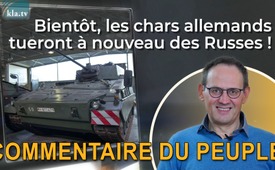 Bientôt, les chars allemands tueront à nouveau des Russes !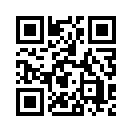 La « folie des exportations d'armes de l'Occident » pourrait déclencher exactement ce que l'on voulait éviter à tout prix : une escalade nucléaire ! Qui veut vraiment la guerre en Ukraine ? Il doit y avoir des tireurs de ficelles bien plus méchants que Poutine – peut-être des deux côtés – qui restent totalement dans l'ombre. C'est pourquoi l'Allemagne en particulier ne doit pas livrer d'armes !Bonjour, c'est encore Klaus, de Franconie.
En ce début d'année, le conflit ukrainien s'enlise à une vitesse vertigineuse ! La France livre des chars de combat légers à l'Ukraine ! Scholz et Biden se parlent au téléphone. La Maison Blanche annonce que l'Allemagne va livrer des chars Marder et une batterie anti-aérienne Patriot. Pour l'ambassade de Russie, une « limite morale » est désormais franchie. La Russie réagit : T-Online annonce que la Russie prévoit une méga-mobilisation de 500 000 soldats pour janvier. La Russie déploie des armes nucléaires en Crimée et en Biélorussie.
Faire la paix avec toujours plus d'armes ! Quelle est cette logique folle ? Les armes allemandes, en particulier, n'ont rien à faire dans ce conflit. Nous, les Allemands, n'avons-nous rien appris des deux guerres mondiales ? L'Allemagne n'a qu'un accord de cessez-le-feu avec la Russie, pas de traité de paix ! Sommes-nous fous de livrer des armes qui tuent des Russes ?
On peut désormais compter sur deux doigts de la main ce qui va se passer : La Russie ne pourra plus résister à long terme à cette « folie des exportations d'armes de l'Occident ». L'Ours russe sera ainsi mis au pied du mur et l'Ukraine n'hésitera pas à reprendre la Crimée.
Il n'y aura jamais de paix de cette manière ! En livrant ces armes, l'Occident pourrait déclencher exactement ce qu'il voulait éviter à tout prix : une escalade nucléaire !
Qui veut vraiment cette guerre insensée entre les frères ukrainiens et russes ? Descends dans la rue et demande aux gens : Voulez-vous la guerre ?
Demande à Berlin, demande à Moscou, demande à Kiev. Tu ne trouveras pas un seul qui veuille la guerre. Alors pourquoi avons-nous cette guerre insensée ? Il doit y avoir quelque part en arrière-plan des belligérants qui veulent cette guerre et en profitent, sinon, il n'y aurait pas de guerre ! Depuis des mois, le mainstream ne donne qu'une seule réponse : Poutine est le bouc émissaire ! La Russie est la seule responsable : la Russie, c'est le mal ! L'Ukraine, c'est bien ! Mais y a-t-il peut-être des responsables bien plus méchants – peut-être des deux côtés – qui restent totalement dans l'ombre et que le mainstream nous cache délibérément ? Il est bien connu que dans une guerre, c'est la vérité qui meurt en premier.
Kla.TV a diffusé le discours de M. Lavrov, le ministre russe des Affaires étrangères, devant l'ONU le 22 septembre 2022, sans censure et en intégralité (www.kla.tv/23889). Le discours est également difficilement accessible sur Internet dans l'espace européen, car il a été bloqué par l'UE. Dans ce discours, Lavrov a souligné que les négociateurs des deux parties en guerre s'étaient mis d'accord lors des négociations de paix à Istanbul fin mars 2022 et que la paix était à portée de main. Puis vint le massacre de Boutcha. Cette atrocité a été imputée à la Russie sans aucune enquête indépendante. Lors de la 18e conférence anti censure (AZK), l'ancien major Florian Pfaff a montré une vidéo du maire de Boutcha, prise immédiatement après le départ des soldats russes (www.kla.tv/24754). Cette vidéo a d'ailleurs elle aussi été supprimée sur le net. Ce maire n'y fait aucunement mention de cadavres ukrainiens dans les rues de Boutcha. Il est donc évident que ce massacre n'a pas été perpétré par des soldats russes !
Ce n'est qu'une preuve parmi d'autres que des forces bien plus maléfiques que Poutine ont intérêt à une escalade de ce conflit, qu'elles torpillent la paix.
Selon le député du Bundestag Michael Espendiller, les Etats-Unis ont jusqu'à présent fourni des armes à l'Ukraine pour une valeur de 40 milliards de dollars américains. Ils demandent désormais à l'UE de soutenir l'Ukraine à hauteur de 3,5 milliards par mois afin que l'Ukraine en faillite puisse payer les livraisons d'armes américaines. L'argent de l'UE va donc aux États-Unis ! Les livraisons d'armes de l'Europe sont en revanche des « dons ». Donc celui qui suit le chemin de l'argent se rend compte que n’est pas seulement dans le secteur de l'énergie que les Etats-Unis sont le grand bénéficiaire de cette guerre. 
Dans presque tous les conflits armés de ces dernières décennies, les États-Unis ont joué un rôle déterminant. Devrait-il en être autrement cette fois-ci ? Mais pourquoi n'y a-t-il jamais eu de sanctions économiques contre les États-Unis lors de toutes les guerres d'agression menées par les États-Unis ? Pourquoi n'y a-t-il jamais eu de demandes de livraison d'armes aux pays qui ont été bombardés de manière terroriste par les États-Unis ? Je rappelle le Vietnam et le mensonge du Tonkin, la guerre en Irak en 1990 avec le mensonge des couveuses ou la guerre en Irak en 2003 avec le mensonge sur les prétendues armes de destruction massive, etc. etc.
J'aimerais aujourd'hui vous donner une réponse à ces questions avec un court extrait d'une émission de Kla.TV : « Stop à la terreur des médias ! Les médias de masse, et avant tout ceux qu'on appelle « les médias de droit public », font partie des organisations les plus dangereuses au monde, car les médias mainstream sont devenus pour la plus grande part des commis complaisants des bellicistes. » (www.kla.tv/4078)
Les médias grand public sont devenus, pour la plus grande part des commis complaisants des bellicistes. Vous savez, à l'époque, je pensais que c'était trop extrême... Mais la couverture médiatique de cette guerre montre que ce n'est pas du tout exagéré. Les voix qui mettent en garde, comme celle de Sahra Wagenknecht, sont tout simplement discréditées. Au lieu de cela, on n'entend presque que des voix de soi-disant experts militaires qui exigent avec véhémence des livraisons d'armes. Notre plus grand problème à nous tous ici, est donc la propagande de guerre manipulatrice des médias de masse.
Ne manquez pas de regarder cette émission : Actions terroristes - manifestants pacifiques (www.kla.tv/2487). On y découvre à quel point les médias nous ont déjà menti sur l'origine de ce conflit. - INCROYABLE ! Selon les sondages, deux tiers des Allemands sont opposés à de nouvelles livraisons d'armes à l'Ukraine ! Mais cela ne se reflète pas dans les informations publiques !
N'est-il donc pas grand temps de le dire publiquement ? Les armes allemandes ne doivent plus jamais tuer d'êtres humains ! Ça ne doit pas se reproduire ! C'est une responsabilité historique, en particulier pour nous, les Allemands ! Les livraisons d'armes sont une « zone interdite » absolue pour l'Allemagne ! Et c'est là que je m’enflamme !
Que pouvons-nous faire maintenant ?  
1  Faites entendre votre voix et appelez vos députés au Bundestag ! Il faut qu'ils sentent que le peuple s'oppose, sans condition, aux livraisons d'armes allemandes !
2  La protestation contre toute forme de livraison d'armes doit maintenant, là où il est encore temps, également descendre dans la rue. Il faut que des personnes organisent cette protestation maintenant, partout !

Levez-vous avec nous contre toute livraison d'armes !
Klaus de Franconie !de kwSources:Berichte zur Eskalation des Ukrainekrieges
https://tkp.at/2023/01/06/kriegseskalation-deutsche-panzer-rollen-richtung-osten/
https://www.t-online.de/nachrichten/ukraine/id_100105142/ukraine-krieg-im-newsblog-belarus-exilpolitiker-warnt-vor-mobilmachung.html
https://www.t-online.de/nachrichten/ausland/internationale-politik/id_100106916/ukraine-krieg-putin-bereitet-neue-mobilmachung-vor-mit-500000-rekruten.html
Waffenstillstand mit Russland
www.kla.tv/21969
Butscha
www.kla.tv/24567
Dr. Michael Espendiller
https://t.me/systemgesund/15354
Sahra Wagenknecht
https://www.youtube.com/watch?v=UI4PwVvAOxsCela pourrait aussi vous intéresser:#CestAinsiQueJeLeVois - C'est ainsi que je le vois - www.kla.tv/CestAinsiQueJeLeVois

#ConflitUkrainien - Conflit ukrainien - www.kla.tv/ConflitUkrainien

#Klaus-fr - Klaus - www.kla.tv/Klaus-fr

#Bellicisme - www.kla.tv/BellicismeKla.TV – Des nouvelles alternatives... libres – indépendantes – non censurées...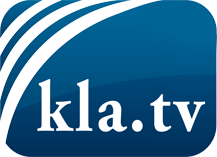 ce que les médias ne devraient pas dissimuler...peu entendu, du peuple pour le peuple...des informations régulières sur www.kla.tv/frÇa vaut la peine de rester avec nous! Vous pouvez vous abonner gratuitement à notre newsletter: www.kla.tv/abo-frAvis de sécurité:Les contre voix sont malheureusement de plus en plus censurées et réprimées. Tant que nous ne nous orientons pas en fonction des intérêts et des idéologies de la système presse, nous devons toujours nous attendre à ce que des prétextes soient recherchés pour bloquer ou supprimer Kla.TV.Alors mettez-vous dès aujourd’hui en réseau en dehors d’internet!
Cliquez ici: www.kla.tv/vernetzung&lang=frLicence:    Licence Creative Commons avec attribution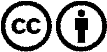 Il est permis de diffuser et d’utiliser notre matériel avec l’attribution! Toutefois, le matériel ne peut pas être utilisé hors contexte.
Cependant pour les institutions financées avec la redevance audio-visuelle, ceci n’est autorisé qu’avec notre accord. Des infractions peuvent entraîner des poursuites.